Why are you are interested in volunteering with us?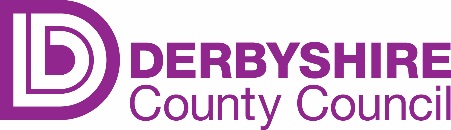 What kind of skills do you have that might help you in your volunteering?Are there particular times of the day or days of the week that you would prefer or can you be flexible?Do you have any health issues for which we need to be aware of :  Y / N. Please list any medication taken.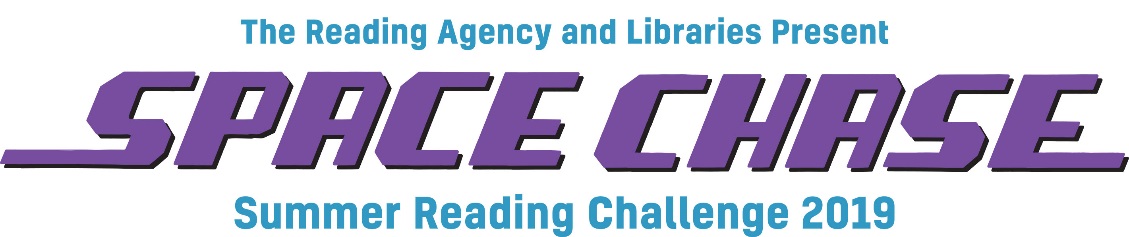 Looking for something to do this summer?Are you aged 13-24? We need volunteers to help us with the reading challenge: - create displays, encourage participants to take part, listen to children chat about books and help out with activities and eventsWhen do we need you?From July – September 2019What's in it for you?Interested? Complete this form and return to any Derbyshire Library before 30th June 2019What is the Summer Reading Challenge?Children are challenged to read up to 6 books and talk to library staff or volunteers about them. In Derbyshire, more than 9,000 children take part each year!For the thousands of children who complete the challenge, we hold presentation ceremonies where they are awarded with a medal and certificate. What might my role be?The role will vary according to the size of library. Volunteers are needed during July - September 2019 to:Where and when will I be working?All of our libraries welcome help from volunteers. You choose which  library to volunteer at and how many hours you can work. Hours are flexible and the first two weeks of the school summer holidays are amongst the busiest times for the Summer Reading Challenge, so we particularly need help thenWhat skills do I need?Summer Reading Challenge volunteers need good communication skills and an interest in working with children. Training will be given. We will give you a thank you certificate when you have completed your time with us. If you would like to carry on volunteering there may be opportunities during other school holidays. Please ask a member of library staff. Summer Reading Challenge Volunteer Registration Form We’re really glad that you want to volunteer with us. It would help us if you could answer a few questions, just so we can make sure that you get what you want out of volunteering with us and so that we know where to contact you.(Please complete in full and BLOCK CAPITALS)Aged under 18?If you are under 18, you must ask a parent or guardian to sign this form to say that they are happy for you to volunteer with us.I agree that my son/daughter or ward can volunteer for the Summer Reading Challenge in libraries.In accordance within the Data Protection Act Derbyshire Libraries will retain your details on a computer in connection with your volunteering. Are there any issues which may impact on your availability to volunteer  e.g holidays?Experience the rewards of working with childrenHelp others - make a difference in your communityBuild your confidence – learn to do something newGain valuable skills for future employmentComplete the Community Service element of the  Duke of Edinburgh awardCreate displaysEncourage  children to sign up to the challengeExplain to children and their parents how to take partEncourage children to discuss what they have been reading Prepare for and help at activities and events I would like to volunteer as a Summer Reading Challenge volunteer at:LibraryI would like to volunteer for a minimum of __________hours during the school summer holidays i.e. July -September 2019      Name:Address:Date of Birth:Telephone:: Postcode:Email:Signature (volunteer):Signature (volunteer):Date:Signature (Parent/Guardian):Signature (Parent/Guardian):Address:(if different to above)Telephone:Postcode:Date